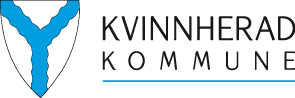 Permisjonssøknad – Introduksjonsprogrammet Namn på søkjar:___________________________________________ Eg søkjer permisjon i tidsrommet:____________________________ Kvifor:___________________________________________________________________________________________________________ Dato:________________Signatur søkjar :______________________ Permisjon er innvilga med introduksjonsstønad:     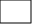 Permisjon er innvilga utan introduksjonsstønad:     Permisjon er ikkje innvilga på grunn av: 
________________________________________________________________________________________________________________ Dato: _____________   Signatur NAV Integrering:________________ 